СОВЕТ ХОПЕРСКОГО СЕЛЬСКОГО ПОСЕЛЕНИЯ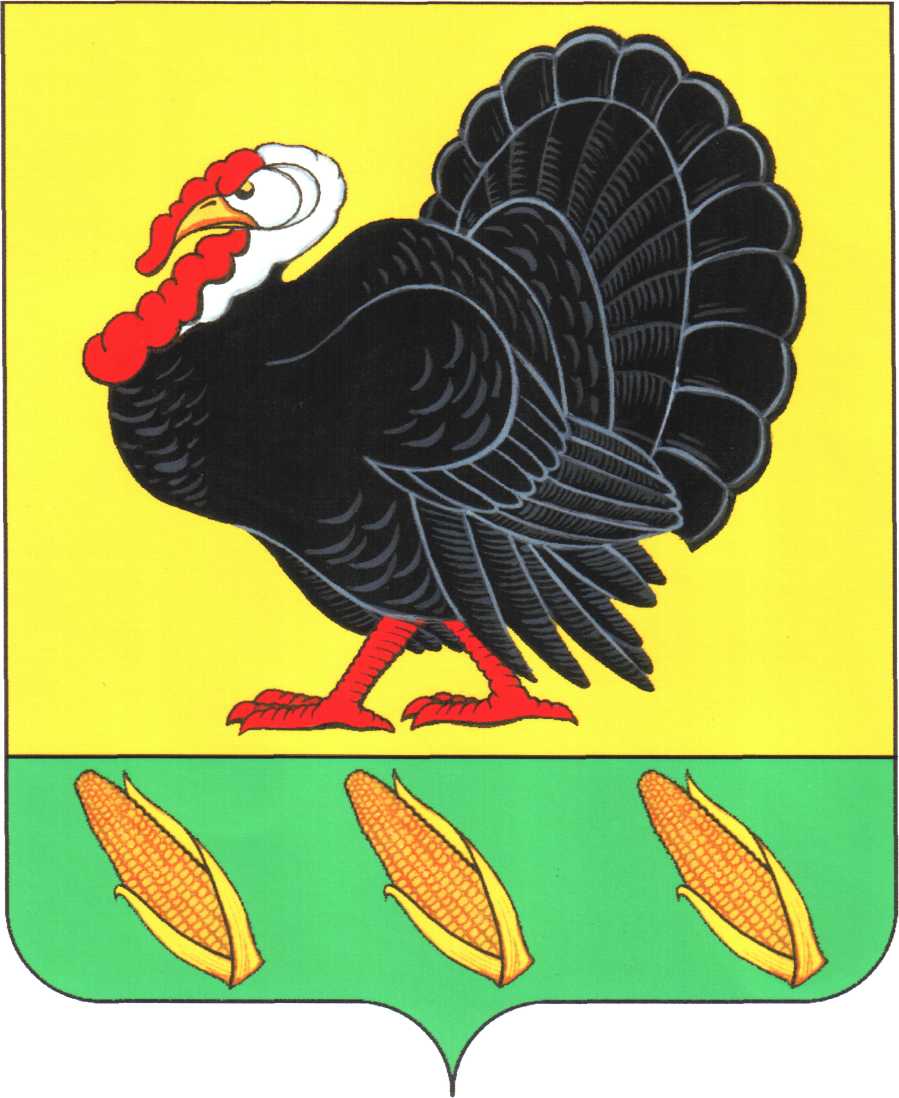 ТИХОРЕЦКОГО РАЙОНАРЕШЕНИЕот 26 декабря 2017 года                                                                                   № 182станица ХоперскаяОб утверждении Положения о денежном вознаграждении лиц, замещающих муниципальные должности в Хоперском сельском поселении Тихорецкого района, и денежном содержании муниципальных служащих администрации Хоперского сельского поселения Тихорецкого района(с изменениями от 22.10.2019 года № 7, от 29.12.2021 года № 84, от 20.07.2023 года №122)В соответствии с Федеральным законом от 02 марта 2007 года № 25-ФЗ «О муниципальной службе в Российской Федерации», Законом Краснодарского края от 08 июня 2007 года № 1244-КЗ «О муниципальной службе в Краснодарском крае», в целях уточнения размеров денежного вознаграждения лиц, замещающих муниципальные должности Хоперского сельского поселения Тихорецкого района, и денежного содержания муниципальных служащих в Хоперском сельском поселении Тихорецкого района, Совет Хоперского сельского поселения Тихорецкого района р е ш и л:	1.Утвердить Положение о денежном вознаграждении лиц, замещающих муниципальные должности в Хоперском сельском поселении Тихорецкого района, и денежном содержании муниципальных служащих Хоперского сельского поселения Тихорецкого района (прилагается).	2.Организацию выполнения настоящего решения возложить на специалиста I категории администрации Хоперского сельского поселения Тихорецкого района Т.А.Марачкову.	3.Контроль за выполнением настоящего решения возложить на планово-бюджетную комиссию Совета Хоперского сельского поселения (Попова).	4.Размер денежного вознаграждения лицам, замещающим должности муниципальной службы и денежного содержания, установленного муниципальным служащим в соответствии с настоящим решением, не может быть меньше размера денежного вознаграждения и денежного содержания, установленного лицам, замещающим  должности муниципальной  службы  и муниципальным служащим на день вступления в силу настоящего решения.	5.Признать утратившими  силу:решение Совета Хоперского сельского поселения Тихорецкого района от 11 января 2010 года № 31 «Об утверждении Положения о денежном вознаграждении лиц, замещающих муниципальные должности в Хоперском сельском поселении и оплате труда муниципальных служащих в Хоперском сельском поселении»;решение Совета Хоперского сельского поселения Тихорецкого района от 06 апреля 2010 года № 44 «О внесении изменений решение Совета Хоперского сельского поселения Тихорецкого района от 11 января 2010 года  № 31 «Об утверждении Положения о денежном вознаграждении лиц, замещающих муниципальные должности в Хоперском сельском поселении, и оплате труда муниципальных служащих в Хоперском сельском поселении»;решение Совета Хоперского сельского поселения Тихорецкого района от 10 декабря 2012 года № 168 «О внесении изменений решение Совета Хоперского сельского поселения Тихорецкого района от 11 января 2010 года  № 31 «Об утверждении Положения о денежном вознаграждении лиц, замещающих муниципальные должности в Хоперском сельском поселении, и оплате труда муниципальных служащих в Хоперском сельском поселении»;решение Совета Хоперского сельского поселения Тихорецкого района от 15 марта 2013 года № 179 «О внесении изменений решение Совета Хоперского сельского поселения Тихорецкого района от 11 января 2010 года  № 31 «Об утверждении Положения о денежном вознаграждении лиц, замещающих муниципальные должности в Хоперском сельском поселении, и оплате труда муниципальных служащих в Хоперском сельском поселении»;решение Совета Хоперского сельского поселения Тихорецкого района от 28 декабря 2016 года № 138 «О внесении изменений решение Совета Хоперского сельского поселения Тихорецкого района от 11 января 2010 года  № 31 «Об утверждении Положения о денежном вознаграждении лиц, замещающих муниципальные должности в Хоперском сельском поселении, и оплате труда муниципальных служащих в Хоперском сельском поселении».6.Обнародовать настоящее решения в установленном порядке и разместить его на официальном сайте администрации Хоперского сельского поселения Тихорецкого района в информационно-телекоммуникационной сети «Интернет».7.Контроль за выполнением настоящего решения возложить на комиссию по социальным, организационно-правовым вопросам и местному самоуправлению Совета Хоперского сельского поселения Тихорецкого района (Садковская).	8.Решение вступает в силу cо дня его обнародования, но не ранее                1 января 2018 года.Глава Хоперского сельского поселения Тихорецкого района                                                          С.Ю.ПисановПРИЛОЖЕНИЕк решению СоветаХоперского сельского поселения Тихорецкого районаот  26.12.2017 года № 182(с изменениями от 22.10.2019 года № 7, от 29.12.2021 года № 84, от 20.07.2023 года № 122)ПОЛОЖЕНИЕо денежном вознаграждении лиц, замещающих муниципальные должности в Хоперском сельского поселения Тихорецкого района, и денежном содержании муниципальных служащих Хоперского сельского поселения Тихорецкого районаНастоящее Положение в целях обеспечения прав, законных интересов и социальной защищенности депутатов, выборных должностных лиц, осуществляющих свои полномочия на постоянной основе, муниципальных служащих Хоперского сельского поселения Тихорецкого района устанавливает денежное вознаграждение лиц, замещающих муниципальные должности в Хоперском сельском поселении Тихорецкого района, и денежное содержание муниципальных служащих Хоперского сельского поселения Тихорецкого района в размерах, определенных с учетом должностных окладов, надбавок и других выплат.1. Денежное вознаграждение лиц, замещающих муниципальные должности в Хоперском сельском поселении Тихорецкого района1.1.Лицам, замещающим муниципальные должности в Хоперском сельском поселении Тихорецкого района, за счет средств бюджета Хоперского сельского поселения Тихорецкого района устанавливается денежное вознаграждение, а также ежемесячные и иные дополнительные выплаты (далее – дополнительные выплаты).1.2.Размеры денежного вознаграждения лиц, замещающих муниципальные должности в Хоперском сельском поселении Тихорецкого района, устанавливаются в приложении № 1 к настоящему Положению.1.3.К дополнительным выплатам относятся:1) исключен;2) премии по итогам работы за год в соответствии с Положением, утверждаемым решением Совета Хоперского сельского поселения Тихорецкого района (максимальный размер в пределах фонда оплаты труда не ограничивается), выплачиваемые на основании решений Совета Хоперского сельского поселения Тихорецкого района (для лица, замещающего муниципальную должность главы Хоперского сельского поселения Тихорецкого района);3) ежемесячное денежное поощрение согласно приложению № 4                        к настоящему Положению;4) единовременная выплата при предоставлении ежегодного оплачиваемого отпуска и материальная помощь, выплачиваемые за счет средств фонда оплаты труда лиц, замещающих муниципальные должности в порядке, установленном приложением 7 к настоящему Положению.          1.4. Лицам, замещающим муниципальные должности в Хоперском сельском поселении Тихорецкого района, производятся другие выплаты, предусмотренные соответствующими федеральными законами, законами Краснодарского края и иными нормативными правовыми актами.1.5. Размеры денежного вознаграждения лиц, замещающих муниципальные должности в Хоперском сельском поселении Тихорецкого района, ежегодно увеличиваются (индексируются) в соответствии с решением о бюджете в Хоперском сельском поселении Тихорецкого района на соответствующий год с учетом уровня инфляции (потребительских цен).При увеличении (индексации) денежного вознаграждения его размер подлежит округлению до целого рубля в сторону увеличения.1.6. При формировании годового фонда оплаты труда лиц, замещающих муниципальные должности в Хоперском сельском поселении Тихорецкого района сверх суммы средств, направляемых для выплаты денежного вознаграждения и ежемесячного денежного поощрения, предусматриваются следующие средства для выплаты (в расчете на год):1) исключен;2) премий по итогам работы за месяц (квартал) и год - в размере четырнадцати ежемесячных денежных вознаграждений;3) единовременной выплаты при предоставлении ежегодного оплачиваемого отпуска и материальной помощи - в размере четырех ежемесячных денежных вознаграждений.1.7.Представитель нанимателя вправе перераспределять средства фонда оплаты труда между выплатами, предусмотренными в пункте 1.6 настоящего Положения.1.8.Размеры денежного вознаграждения лиц, замещающих муниципальные должности в Хоперском сельском поселении Тихорецкого района, ежегодно увеличиваются (индексируются) в соответствии с решением о бюджете в Хоперском сельском поселении Тихорецкого района на соответствующий год с учетом уровня инфляции (потребительских цен).2. Денежное содержание муниципальных служащихХоперского сельского поселения Тихорецкого района2.1. Оплата труда муниципального служащего производится в виде денежного содержания, которое состоит из должностного оклада муниципального служащего в соответствии с замещаемой им должностью муниципальной службы (далее - должностной оклад) и месячного оклада муниципального служащего в соответствии с присвоенным ему классным чином муниципальной службы (далее – оклад за классный чин), которые составляют оклад денежного содержания муниципального служащего (далее - оклад денежного содержания), а также из ежемесячных и иных дополнительных выплат (далее - дополнительные выплаты).2.2. Размер должностного оклада устанавливается в приложении № 2 к настоящему Положению.2.3. Размер должностного оклада за классный чин муниципального служащего устанавливается в приложении № 3 к настоящему Положению.2.4.К дополнительным выплатам относятся:1) ежемесячная надбавка к должностному окладу за выслугу лет на муниципальной службе в размерах: 2)ежемесячная надбавка к должностному окладу за особые условия муниципальной службы, порядок выплаты и конкретные размеры которых определяются представителем нанимателя исходя из размеров:а) по главной группе должностей муниципальной службы - от 120 до 150 процентов должностного оклада;б) по ведущей группе должностей муниципальной службы - от 90 до 120 процентов должностного оклада;в) по старшей группе должностей муниципальной службы - от 60 до 90 процентов должностного оклада;г) по младшей группе должностей муниципальной службы - до 60 процентов должностного оклада;3) исключен;4) премии по итогам работы за месяц (квартал) и год, порядок выплаты которых определяется решением Совета Хоперского сельского поселения Тихорецкого района (максимальный размер в пределах фонда оплаты труда не ограничивается);5) ежемесячное денежное поощрение устанавливается в приложении № 5 к настоящему Положению в размерах, не превышающих размеры ежегодного денежного поощрения государственных гражданских служащих Краснодарского края в соответствии с соотношением должностей, установленных Законом Краснодарского края от 8 июня 2007 года № 1244-КЗ «О муниципальной службе в Краснодарском крае»;6) единовременная выплата при предоставлении ежегодного оплачиваемого отпуска и материальная помощь, выплачиваемые за счет средств фонда оплаты труда муниципальных служащих в порядке, установленном приложением 7 к настоящему Положению.2.5.При формировании годового фонда оплаты труда муниципальных      служащих сверх суммы средств, направляемых  для выплаты должностных окладов, предусматриваются следующие средства для выплаты окладов за классный чин и дополнительных выплат, установленных пунктом 2.4 настоящего Положения (в расчете на год):1) ежемесячной надбавки за классный чин - в размере трех должностных окладов;2) ежемесячной надбавки к должностному окладу за выслугу лет на муниципальной службе - в размере трех должностных окладов;3) премий по итогам работы за месяц (квартал) и год - в размере восьми должностных окладов;4) ежемесячного денежного поощрения - в размере двадцати одного оклада денежного содержания с учетом надбавок к должностному окладу за выслугу лет на муниципальной службе и за особые условия муниципальной службы;5) единовременной выплаты при предоставлении ежегодного оплачиваемого отпуска и материальной помощи - в размере четырех должностных окладов;6) ежемесячной надбавки к должностному окладу за особые условия муниципальной службы - в размере одиннадцати должностных окладов;7) исключен.Годовой фонд оплаты труда муниципальных служащих из расчета количества должностных окладов не должен превышать годовой фонд оплаты труда государственных гражданских служащих Краснодарского края также из расчета количества должностных окладов в соответствии с соотношением должностей, установленных Законом Краснодарского края от 8 июня 2007 года № 1244-КЗ «О муниципальной службе в Краснодарском крае».2.6. Представитель нанимателя вправе перераспределять средства фонда оплаты труда между выплатами, предусмотренными в пункте 2.5 настоящего Положения.2.7. Размеры должностных окладов муниципальных служащих ежегодно увеличиваются (индексируются) в соответствии с решением о бюджете  Хоперского сельского поселения Тихорецкого района на соответствующий год с учетом уровня инфляции (потребительских цен).При увеличении (индексации) денежного вознаграждения его размер подлежит округлению до целого рубля в сторону увеличения.3. Иные положения3.1. Лицам, замещающим муниципальные должности в Хоперском сельском поселении Тихорецкого района, и муниципальным служащим администрации Хоперского сельского поселения Тихорецкого района за счет средств фондов оплаты труда выплачиваются и другие выплаты, предусмотренные федеральными и иными нормативными правовыми актами.3.2. Денежное вознаграждение лиц, замещающих муниципальные должности в Хоперском сельском поселении Тихорецкого района, и денежное содержание муниципальных служащих администрации Хоперского сельского поселения Тихорецкого района исчисляется в соответствии с правилами, установленными приложением 6 к настоящему ПоложениюГлава Хоперского сельского поселения Тихорецкого района                                                          С.Ю.ПисановРАЗМЕРЫденежного вознаграждения лиц, замещающих муниципальныедолжности Хоперского сельского поселения Тихорецкого районаГлава Хоперского сельскогопоселения Тихорецкого района	                                         	С.Ю. ПисановРАЗМЕРЫдолжностных окладов муниципальных служащихХоперского сельского поселения Тихорецкого районаГлава Хоперского сельского Поселения Тихорецкого района                                                          С. Ю. ПисановРАЗМЕРЫдолжностных окладов за классный чин муниципальных служащихХоперского сельского поселения Тихорецкого районаГлава Хоперского сельского Поселения Тихорецкого района                                                           С.Ю. ПисановПриложение № 4к Положению о денежном вознаграждении лиц, замещающих муниципальные должности в Хоперском сельском поселении Тихорецкого района, и денежном содержании муниципальных служащих  Хоперского сельского поселения Тихорецкого районаРазмеры ежемесячного денежного поощрения лиц, замещающих муниципальные должности в Хоперском сельском поселении Тихорецкого районаГлава Хоперского сельского поселения Тихорецкого района                                                          С.Ю.ПисановПриложение № 5к Положению о денежном вознаграждении лиц, замещающих муниципальные должности в Хоперском сельском поселении Тихорецкого района, и денежном содержании муниципальных служащих  Хоперского сельского поселения Тихорецкого районаРазмеры ежемесячного денежного поощрения муниципальных служащихХоперского сельского поселения Тихорецкого районаГлава Хоперского сельского поселения Тихорецкого района                                                          С.Ю.ПисановПРАВИЛАисчисления денежного вознаграждения лиц, замещающих муниципальные должности в Хоперском сельском поселении Тихорецкого района, и денежного содержания муниципальных служащих администрации Хоперского сельского поселения Тихорецкого района1. Настоящие Правила определяют порядок исчисления денежного вознаграждения лиц, замещающих муниципальные должности в Хоперском сельском поселении Тихорецкого района (далее соответственно – денежное вознаграждение; лица, замещающие муниципальные должности), и денежного содержания муниципальных служащих администрации Хоперского сельского поселения Тихорецкого района (далее соответственно – денежное содержание, муниципальные служащие) в следующих случаях:1) сохранение денежного вознаграждения, денежного содержания:на период нахождения в ежегодном оплачиваемом отпуске;на период получения дополнительного профессионального образования (профессиональной переподготовки, повышения квалификации), а также прохождения служебной стажировки;на период нахождения в служебной командировке;на период урегулирования конфликта интересов при отстранении                                   от замещаемой должности муниципальной службы администрации Хоперского сельского поселения Тихорецкого района (недопущении к исполнению должностных обязанностей) (для муниципальных служащих);на период проведения служебной проверки или проверки, предусмотренной частью 3 статьи 14.1, частью 6 статьи 15 Федерального закона от 2 марта 2007 года № 25-ФЗ «О муниципальной службе в Российской Федерации» при отстранении от замещаемой должности в соответствии                              со статьей 10 Закона Краснодарского края от 30 декабря 2013 года № 2875-КЗ                          «О порядке проверки достоверности и полноты сведений, представляемых муниципальными служащими и гражданами, претендующими на замещение должностей муниципальной службы, соблюдения муниципальными служащими ограничений и запретов, требований о предотвращении или об урегулировании конфликта интересов, исполнения ими обязанностей» (для муниципальных служащих);за дни сдачи крови и ее компонентов и предоставленные в связи с этим дни отдыха;за работу в выходные и нерабочие праздничные дни;2) выплата:денежной компенсации части ежегодного оплачиваемого отпуска, превышающей 28 календарных дней, или любого количества дней из этой части;денежной компенсации за неиспользованные отпуска, выплачиваемой                    при прекращении или расторжении трудового договора, освобождении                              от замещаемой муниципальной должности, должности муниципальной службы и увольнении с муниципальной службы;денежной компенсации, выплачиваемой в иных случаях, установленных законодательными и иными нормативными правовыми актами Российской Федерации и нормативными правовыми актами Краснодарского края.2. Для исчисления денежного вознаграждения, денежного содержания                          в случаях, предусмотренных пунктом 1 настоящих Правил, учитываются выплаты, входящие в состав денежного вознаграждения, денежного содержания, к которым относятся:1) месячное денежное вознаграждение лица, замещающего муниципальную должность, и месячный должностной оклад, должностной оклад за классный чин муниципального служащего;2) ежемесячная надбавка к должностному окладу за выслугу лет на муниципальной службе;3) ежемесячная надбавка к должностному окладу за особые условия муниципальной службы;4) ежемесячная процентная надбавка к месячному денежному вознаграждению, должностному окладу за работу со сведениями, составляющими государственную тайну;5) ежемесячное денежное поощрение;6) премии, в том числе за выполнение особо важных и сложных заданий;7) единовременная выплата при предоставлении ежегодного оплачиваемого отпуска, выплачиваемая за счет средств фонда оплаты труда;8) материальная помощь, выплачиваемая за счет средств фонда оплаты труда, предусмотренная пунктами 1.3, 2.4 Положения о денежном вознаграждении лиц, замещающих муниципальные должности                                                  в Хоперском сельском поселении Тихорецкого района, и денежном содержании муниципальных служащих в администрации Хоперского сельского поселения Тихорецкого района.3. При исчислении денежного вознаграждения, денежного содержания помимо выплат, указанных в пункте 2 настоящих Правил, дополнительно учитываются другие предусмотренные законодательными и иными нормативными правовыми актами Российской Федерации и нормативными правовыми актами Краснодарского края ежемесячные надбавки и иные ежемесячные выплаты, устанавливаемые в количестве должностных окладов или в процентах от должностного оклада, выплачиваемые за счет средств фонда оплаты труда, если иное не предусмотрено указанными нормативными правовыми актами Российской Федерации и нормативными правовыми актами  Краснодарского края.4. В случаях, предусмотренных подпунктом 1 пункта 1 настоящих Правил, лицу, замещающему муниципальную должность, муниципальному служащему сохраняемое денежное вознаграждение, денежное содержание исчисляется за весь соответствующий период как за фактически отработанное время.Сохраняемое денежное вознаграждение, денежное содержание при этом состоит из оклада денежного вознаграждения, денежного содержания                                   и дополнительных выплат, предусмотренных пунктами 2 и 3 настоящих Правил.При исчислении денежного вознаграждения, денежного содержания на период нахождения лица, замещающего муниципальную должность, муниципального служащего в ежегодном оплачиваемом отпуске дополнительно к сохраняемому денежному вознаграждению, денежному содержанию также учитываются 1/12 размера выплат, предусмотренных подпунктами 6 и 8                          пункта 2 настоящих Правил, начисленных в течение 12 календарных месяцев, предшествующих дню ухода в ежегодный оплачиваемый отпуск.Размер денежного вознаграждения, денежного содержания на период нахождения в ежегодном оплачиваемом отпуске рассчитывается путем деления исчисленного денежного вознаграждения, денежного содержания на 29,3 (среднемесячное число календарных дней в году) и умножения на число календарных дней отпуска.Размер денежного вознаграждения, денежного содержания                                              за отработанные дни, приходящиеся на выходные и нерабочие праздничные дни, рассчитывается путем деления исчисленного денежного вознаграждения, денежного содержания на количество рабочих дней по производственному календарю при 40-часовой пятидневной рабочей неделе в соответствующем календарном месяце и умножения на количество отработанных дней, приходящихся на выходные и нерабочие праздничные дни.На основании распоряжения представителя нанимателя о привлечении                       к работе в выходные и нерабочие праздничные дни и предоставлении в связи                             с этим других дней отдыха лицу, замещающему муниципальную должность, муниципальному служащему, проработавшему в выходные и нерабочие праздничные дни, исчисление денежного вознаграждения, денежного содержания производится в соответствии с абзацем вторым настоящего пункта, а день отдыха оплате не подлежит.В случае, если распоряжением представителя нанимателя о привлечении                   к работе в выходные и нерабочие праздничные дни не установлено предоставление других дней отдыха, то исчисление денежного вознаграждения, денежного содержания за работу в выходные и нерабочие праздничные дни производится в соответствии с абзацем вторым настоящего пункта в двойном размере.5. Денежное вознаграждение, денежное содержание для расчета денежных компенсаций, предусмотренных абзацами вторым и третьим подпункта 2                 пункта 1 настоящих Правил, исчисляется исходя из установленных на день их выплаты размеров денежного вознаграждения, окладов денежного  содержания                        и иных выплат, предусмотренных пунктами 2 и 3 настоящих Правил, а также 1/12 размера выплат, предусмотренных подпунктами 6 – 8 пункта 2 настоящих Правил, начисленных в течение 12 календарных месяцев, предшествующих дню выплаты указанных компенсаций.Размер денежного вознаграждения, денежного содержания для расчета денежных компенсаций, предусмотренных абзацами вторым и третьим подпункта 2 пункта 1 настоящих Правил, рассчитывается путем деления исчисленного денежного вознаграждения, денежного содержания на 29,3 (среднемесячное число календарных дней в году) и умножения на число подлежащих замене неиспользованных календарных дней отпуска.6. В  случае, если на день выплаты сохраняемого денежного вознаграждения, денежного содержания или денежных компенсаций                                          в соответствии с пунктами 4, 5 настоящих Правил лицо, замещающее муниципальную должность, муниципальный служащий замещали должности менее 12 календарных месяцев, то при расчете денежного вознаграждения, денежного содержания иные выплаты, предусмотренные подпунктами 6 – 8 пункта 2 настоящих Правил, также учитываются в размере 1/12 сумм, начисленных за фактически отработанное время.7. В случае, если в период сохранения денежного вознаграждения, денежного содержания произошло увеличение (индексация) денежного вознаграждения, оклада денежного содержания и (или) иных выплат,                                  то исчисленное денежное вознаграждение, денежное содержание увеличивается (индексируется) со дня вступления в силу соответствующего решения                                   об увеличении (индексации) и до окончания указанного периода.Глава Хоперского сельского поселения Тихорецкого района                                                          С.Ю.ПисановПОРЯДОКвыплаты единовременной выплаты при предоставлении ежегодного оплачиваемого отпуска и материальной помощи лицам, замещающим муниципальные должности и должности муниципальной службы в администрации Хоперского сельскогопоселения Тихорецкого района1. В соответствии с настоящим Порядком осуществляется выплата единовременной выплаты при предоставлении ежегодного оплачиваемого отпуска и материальной помощи лицам, замещающим муниципальные должности и должности муниципальной службы в администрации Хоперского сельского поселения Тихорецкого района (далее – лица, замещающие муниципальные должности, муниципальные служащие, вместе именуемые работники), предусмотренной Положением о денежном вознаграждении лиц, замещающих муниципальные должности в Хоперском сельском поселении Тихорецкого района, и денежном содержании муниципальных служащих администрации Хоперского сельского поселения Тихорецкого района, утвержденным решением Совета Хоперского сельского поселения Тихорецкого района.2. Единовременная выплата при предоставлении ежегодного оплачиваемого отпуска (далее – единовременная выплата) и материальная помощь выплачиваются лицам, замещающим муниципальные должности, муниципальным служащим за счет средств фонда оплаты труда.3. Единовременная выплата и материальная помощь предоставляются       по письменному заявлению работника и выплачиваются на основании распоряжения представителя нанимателя.4. Единовременная выплата выплачивается:лицам, замещающим муниципальные должности, – в размере одного ежемесячного денежного вознаграждения;муниципальным служащим – в размере одного должностного оклада.5. Материальная помощь выплачивается:лицам, замещающим муниципальные должности, – в размере трех  ежемесячных денежных вознаграждений;муниципальным служащим – в размере трех должностных окладов.6. Единовременная выплата и материальная помощь выплачиваются один раз в текущем календарном году при предоставлении работнику ежегодного оплачиваемого отпуска или части отпуска, продолжительность которой составляет не менее 14 календарных дней.Единовременная выплата и материальная помощь выплачиваются также при предоставлении работнику части отпуска, продолжительность которой составляет менее 14 календарных дней, при условии использования им в текущем календарном году отпуска (части отпуска), продолжительность которых составляет не менее 14 календарных дней.7. Работникам, принятым на работу в текущем календарном году, уволенным с работы в текущем календарном году либо отработавшим менее календарного года по иным причинам, имеющим право на предоставление ежегодного оплачиваемого отпуска, единовременная выплата и материальная помощь выплачиваются с учётом фактически отработанных полных месяцев      за расчётный период (12 месяцев).8. Единовременная выплата и материальная помощь не выплачиваются работникам, находящимся в отпуске по уходу за ребенком до достижения им возраста трех лет, уволенным и получившим единовременную выплату                            и материальную помощь в текущем календарном году, и вновь поступившим на работу в этом же году.Глава Хоперского сельского поселения Тихорецкого района                                                          С.Ю.Писановпри стаже муниципальной службы в процентахот 1 года до 5 лет          10от 5 до 10 лет                 1510 до 15 лет                20свыше 15 лет                   30Приложение 1к Положению о денежном вознаграждении лиц, замещающих муниципальные должности в Хоперском сельском поселении Тихорецкого района, и денежном содержании муниципальных служащих Хоперского сельского поселения Тихорецкого района(в редакции решения Совета Хоперского сельского поселения Тихорецкого районаот 20.07.2023 г. № 122)Наименование должностиРазмер месячного денежного вознаграждения (в рублях)Глава муниципального образования11253Приложение 2к Положению о денежном вознаграждении лиц, замещающих муниципальные должности в Хоперском сельском поселении Тихорецкого района, и денежном содержании муниципальных служащих Хоперского сельского поселения Тихорецкого районаНаименование должностиРазмер месячного должностного оклада(в рублях)Ведущая группа должностей муниципальной службыВедущая группа должностей муниципальной службыНачальник общего отдела5724Старшая группа должностей муниципальной службыСтаршая группа должностей муниципальной службыВедущий специалист5414Младшая группа должностей муниципальной службыМладшая группа должностей муниципальной службыСпециалист I категории5329Специалист II категории 4603Приложение 3к Положению о денежном вознаграждении лиц, замещающих муниципальные должности в Хоперском сельском поселении Тихорецкого района, и денежном содержании муниципальных служащих Хоперского сельского поселения Тихорецкого районаНаименование классного чинаДолжностной оклад за классный чин (в рублях)Муниципальный советник 1 класса2270Муниципальный советник 2 класса2095Муниципальный советник 3 класса1919Советник муниципальной службы 1 класса1657Советник муниципальной службы 2 класса1483Советник муниципальной службы 3 класса1307Референт муниципальной службы 1 класса1220Референт муниципальной службы 2 класса960Референт муниципальной службы 3 класса873Секретарь муниципальной службы 1 класса785Секретарь муниципальной службы 2 класса699Секретарь муниципальной службы 3 класса 612Наименование должности              Размер денежного поощрения (количество должностных окладов)Глава муниципального образования4,0Наименование должностиРазмер денежного поощрения (количество должностных окладов)Начальник отдела (самостоятельного)3,0Ведущий специалист3,0Специалист I категории2,8Специалист II категории2,0Приложение 6к Положению о денежном вознаграждении лиц, замещающих муниципальные должности в Хоперском сельском поселении Тихорецкого района, и денежном содержании муниципальных служащих администрации Хоперского сельского поселения Тихорецкого района(в редакции решения Совета Хоперского сельского поселения Тихорецкого районаот 20.07.2023 г. № 122)Приложение 7к Положению о денежном вознаграждении лиц, замещающих муниципальные должности в Хоперском сельском поселении Тихорецкого района, и денежном содержании муниципальных служащих администрации Хоперского сельского поселения Тихорецкого района